      ESCUELA NUESTRA SEÑORA DEL VALLE 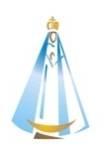 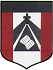                                                     5th  grade  October 5th , 6th and 7th  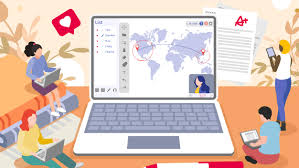 Hello dear children ! _____________________How are you today? _____________________Watch https://drive.google.com/file/d/1HntE7YggtVTDX1lk19AbyE08M2RU6W64/view?usp=sharingWatch the video again and write “True” or “False” : ( El profesor Hielo tiene la máquina de congelar y quiere congelar algunos países) Professor Ice wants to freeze Italy, Spain and China. ___________ There is a forest. ________There are some statues. __________There are some pyramids. _________There is a volcano. ___________There is a desert. _________There is a cave. ___________There are some mountains. _________Watchhttps://www.loom.com/share/d10c06d2cffe49c5b74c8b76b5c845ebWatch https://www.loom.com/share/8aa4d1852f004512a322d447cecf7161Watch https://docs.google.com/presentation/d/1bn_lPibND-USTNRZlPqoHj3pymttnWCsAnyNiRu11SI/edit?usp=sharingPupil’s book pages 38 and 39   / Activity book pages 34 and 35 Check your answers https://docs.google.com/presentation/d/1x1-6gen21FuWBoikZHYrfJXUdIKTwQEAEJW6VwLj4aI/edit?usp=sharingAnswer ( te podés ayudar con la presentación ) Where are you from ? _______________________________Where is Gerard Piqué from ? _________________________Where is Ariana Grande from ? ________________________Where are Neymar and Ronaldinho from ? _____________________Invent and draw a  Country / flag and write sentence using There is / isn`t / There are / There aren´t ( Inventar y dibujar un país ideal , su bandera y describí lo que hay y lo que no hay ) 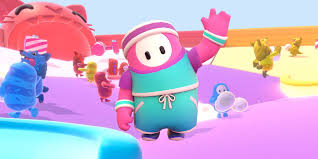 bye, bye !miss marian                                 “My ideal Country” Name: ______________________Flag:There is a ……………………………………..There is’t a ……………………………………There are some ……………………………..There aren't any …………………………...